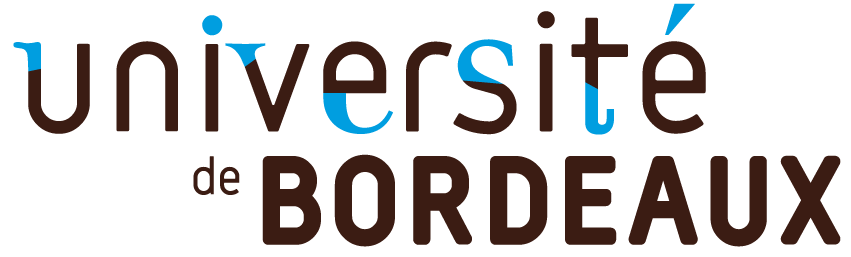 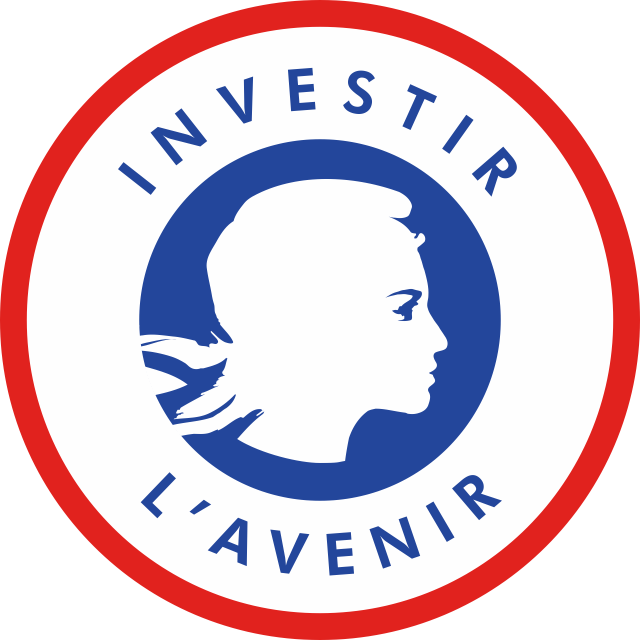 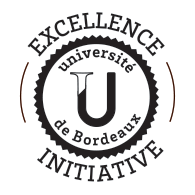 Ethical issues self-assessment – Document C The ethical checklist is composed of a list of questions to which the candidate and the Host laboratory must answer. Additional pages may be added for the justification of any issue. PrivacyNOYESDoes the proposal involve processing of genetic information or personal data (e.g. health, sexual lifestyle, ethnicity, political opinions, religious or philosophical convictions)?Does the proposal involve tracking the location or observation of people?Justify your YES or NO answer and if there are ethical implications, describe the procedures you will develop to handle them (additional pages available)Justify your YES or NO answer and if there are ethical implications, describe the procedures you will develop to handle them (additional pages available)Justify your YES or NO answer and if there are ethical implications, describe the procedures you will develop to handle them (additional pages available)Research on Humans/Informed ConsentNOYESDoes the proposal involve Humans?Does the proposal involve children?Does the proposal involve patients or persons not able to give consent?Does the proposal involve healthy adult volunteers?Does the proposal involve Human Genetic Material?Does the proposal involve Human biological samples?Does the proposal involve Human data collection?Justify your YES or NO answer and if there are ethical implications, describe the procedures you will develop to handle them (additional pages available)Justify your YES or NO answer and if there are ethical implications, describe the procedures you will develop to handle them (additional pages available)Justify your YES or NO answer and if there are ethical implications, describe the procedures you will develop to handle them (additional pages available)Research on Human embryos/foetusesNOYESDoes the proposal involve Human Embryos?Does the proposal involve Human Foetal Tissue/Cells?Does the proposal involve Human Embryonic Stem Cells?Does the proposal for Human Embryonic Stem Cells involve cells in culture?Does the proposal involve the derivation of cells from Human Embryos?Justify your YES or NO answer and if there are ethical implications, describe the procedures you will develop to handle them (additional pages available)Justify your YES or NO answer and if there are ethical implications, describe the procedures you will develop to handle them (additional pages available)Justify your YES or NO answer and if there are ethical implications, describe the procedures you will develop to handle them (additional pages available)Research Involving Developing CountriesNOYESDoes the proposal involve using local resources (genetic, animal, plant, etc…)?Does the proposal benefit local communities (capacity building i.e. access to healthcare, education, etc…)?Justify your YES or NO answer and if there are ethical implications, describe the procedures you will develop to handle them (additional pages available)Justify your YES or NO answer and if there are ethical implications, describe the procedures you will develop to handle them (additional pages available)Justify your YES or NO answer and if there are ethical implications, describe the procedures you will develop to handle them (additional pages available)Environmental impactNOYESDoes the proposal involve genetically modified organism (GMOs)?Does the proposal have an impact on biodiversity?May the proposal have a negative impact on the health of populations?Will the research waste be handled with in the course of the project?Justify your YES or NO answer and if there are ethical implications, describe the procedures you will develop to handle them (additional pages available)Justify your YES or NO answer and if there are ethical implications, describe the procedures you will develop to handle them (additional pages available)Justify your YES or NO answer and if there are ethical implications, describe the procedures you will develop to handle them (additional pages available)Research on AnimalsNOYESDoes the proposal involve animals?Does the proposal involve small transgenic laboratory animals?Does the proposal involve transgenic farm animals?Does the proposal involve cloned farm animals?Does the proposal involve non-human primates?Justify your YES or NO answer and if there are ethical implications, describe the procedures you will develop to handle them (additional pages available)Justify your YES or NO answer and if there are ethical implications, describe the procedures you will develop to handle them (additional pages available)Justify your YES or NO answer and if there are ethical implications, describe the procedures you will develop to handle them (additional pages available)Research on ICT implants and bio/nano-electronicsNOYESDoes the proposal involve clinical trials of ICT implants?Does the proposal involve clinical trials of products or devices including nanoparticles or nanodevices ?Justify your YES or NO answer and if there are ethical implications, describe the procedures you will develop to handle them (additional pages available)Justify your YES or NO answer and if there are ethical implications, describe the procedures you will develop to handle them (additional pages available)Justify your YES or NO answer and if there are ethical implications, describe the procedures you will develop to handle them (additional pages available)Dual UseNOYESDoes the proposal deal with research having direct military/terrorist applications?Does the proposal deal with research having the potential for terrorist abuse?Justify your YES or NO answer and if there are ethical implications, describe the procedures you will develop to handle them (additional pages available)Justify your YES or NO answer and if there are ethical implications, describe the procedures you will develop to handle them (additional pages available)Justify your YES or NO answer and if there are ethical implications, describe the procedures you will develop to handle them (additional pages available)Conflict of interestNOYESDoes the proposal involve a link and/or conflict of interest with any third party?Justify your YES or NO answer and if there are ethical implications, describe the procedures you will develop to handle them (additional pages available)Justify your YES or NO answer and if there are ethical implications, describe the procedures you will develop to handle them (additional pages available)Justify your YES or NO answer and if there are ethical implications, describe the procedures you will develop to handle them (additional pages available)Other ethical issuesNOYESAre there OTHER activities in the proposal that may raise Ethical Issues?If YES, please specifyIf YES, please specifyIf YES, please specify